Задание "Средства легкой аналитики"Решить задачу построения аналитчиеского приложения в Power BI Desktop. С этой целью загрузить данное приложение на компьютер. Импортировать файлы, описывающие работу трех аптек. Построить схему данных, как показано на рисунке. Посроить отчет, возможный вид которого приведен на рисунке. При построении отчета можно использовать разные графические элементы, в том числе элементы со скриптами R, python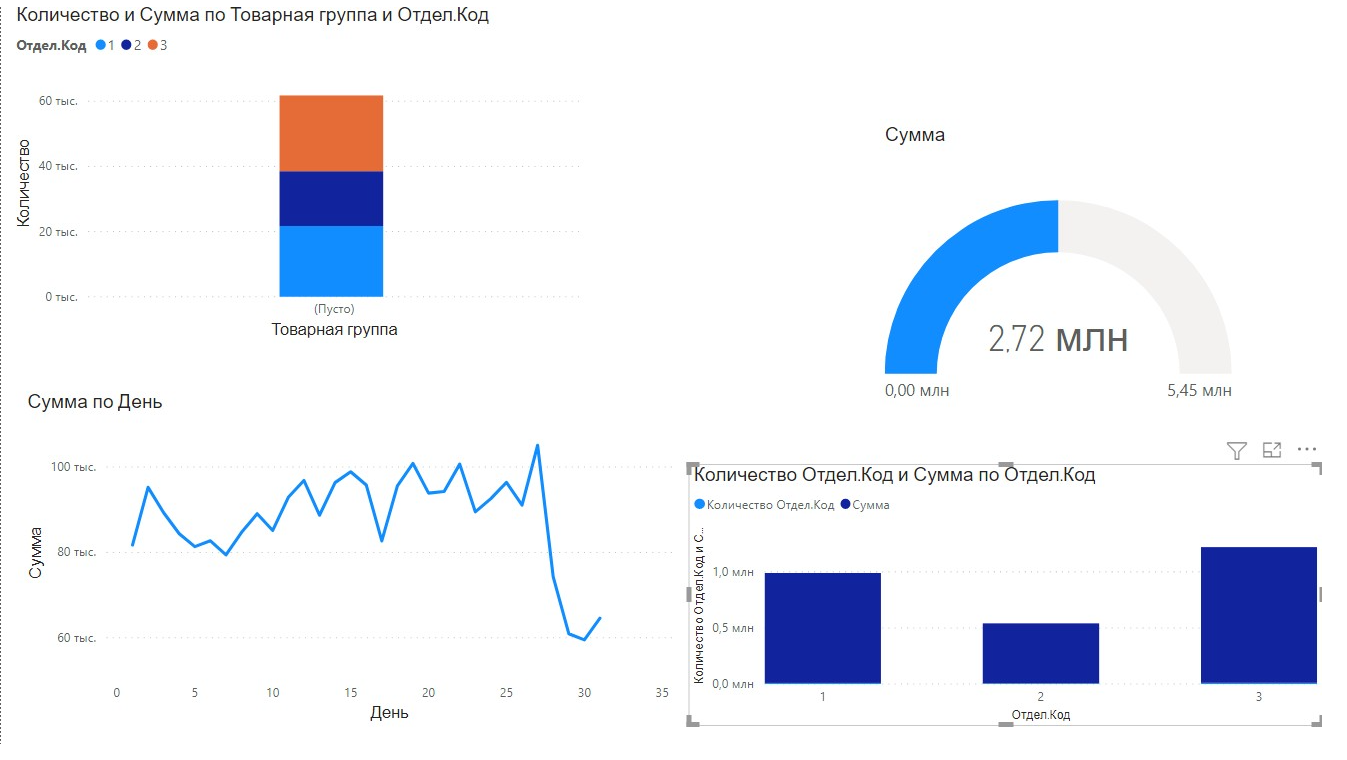 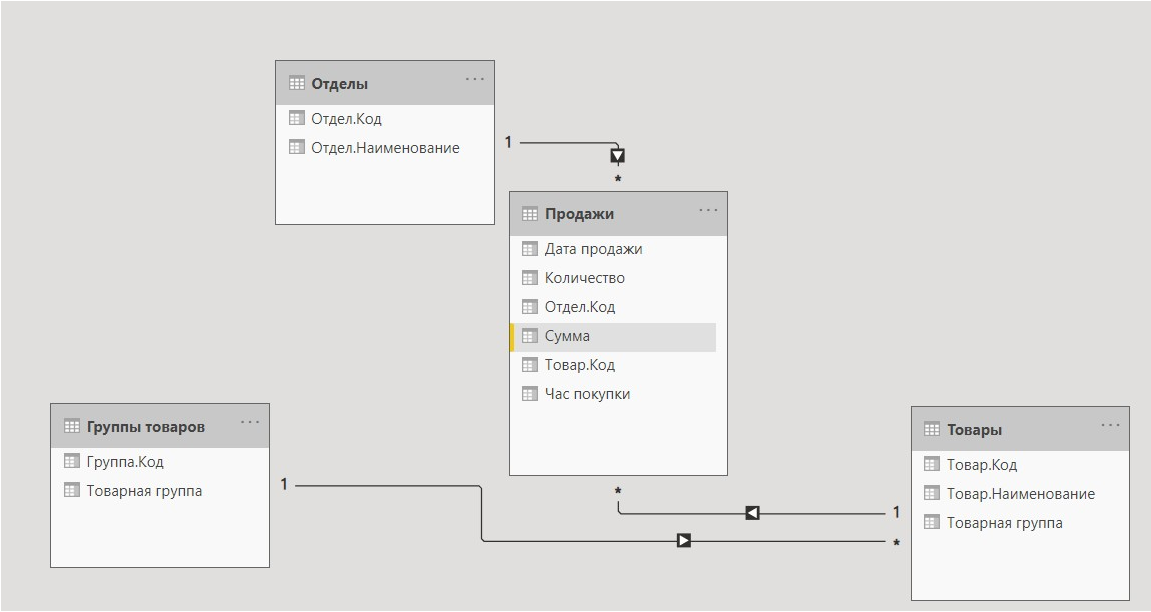 